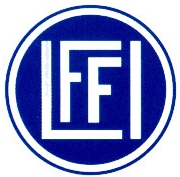 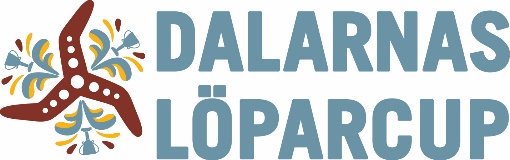 Information om Ludvika Stadslopp PM - Halvmaratonlördag 17 juni 2017Samtliga tider:9.00   Tävlingssekretariatet öppnar för efteranmälningar och nummerlappsutdelning11.00 Start Lilla Stadsloppet 2 km för barn i åldern 9 – 14 år11.30 Start Lilla Stadsloppet 1 km för barn från 5 - 8 år 12.00 Start Halvmaraton 12.30 Start Knatteloppet 500 m för barn upp till 5 år14.00 Prisutdelning Halvmaraton15.00 Start Ludvika Stadslopp 6 km och 10 km 16.20 Prisutdelning för 6 km och 10 kmStartplats:Sunnansjö IP.Starttid:12.00DM och Dalarnas löparcup:Halvmaran har även i år DM-status och ingår i Dalarnas löparcup. Se mer på Dalarnas friidrottsförbunds hemsida.För att delta i DM måste du tillhöra och tävla för en av de anslutna föreningarna, se lista på Dalarnas Friidrottsförbunds hemsida (Förbundet/Adresslista Dalaklubbar) http://idrottonline.se/SvenskaFriidrottsforbundet/Distrikten/dalarnasfriidrottsforbund/Forbundet/AdresslistaDalaklubbarTävlingsregler: Deltagande sker på egen risk.SFIF:s tävlingsregler gäller. Åldersgräns Halvmaraton enligt Svenska Friidrottsförbundet -Vid lopp på halvmarathon eller längre distans får endast delta tävlande som under året fyller minst 17 år.Anmälan och avgifter:Anmälan senast 5 juni via vår hemsida www.ludvikaffi.se Ha betalkort redo, vid anmälan betalar du genom Paynova.Alla som anmäler sig senast 5 juni får Stadsloppströjan 2017.Startavgift 450 kr.Om du ska delta i DM tillkommer en avgift på 40 kr. Ange klass och klubbtillhörighet vid anmälan. EfteranmälanEfteranmälan i mån av plats mellan 6 juni -14 juni via vår hemsida www.ludvikaffi.se samt på tävlingsdagen från kl 10.00 vid startplatsen Sunnansjö IP. Vid efteranmälan tillkommer en kostnad på 100 kr. Stadsloppströjan ingår inte vid efteranmälan! Vid anmälan på tävlingsdagen sker betalning med swishnummer 1234196036 eller med kontanter, EJ kortbetalning. Vi reserverar oss för att efteranmälan kan bli fulltecknad innan tävlingsdagen på grund av stort intresse.Nummerlappsutdelning:Vid startplatsen, Sunnansjö IP, från kl 10.00.Busstransport till Sunnansjö:När du anmäler dig, finns möjlighet att anmäla busstransport från Ludvika till Sunnansjö. Pris för busstransporten är 80 kr. Buss från ”Söderbärke trafik” kommer att avgå kl. 10.15 från Sporthallen, Ludvika. Väska och överdragskläder:Det finns möjlighet att lämna ombytes- och överdragskläder på anvisad plats på Sunnansjö IP. Lägg kläderna i ryggsäck eller väska. Säckar finns som skyddar mot ev. väta. Märk väskan/säcken med ditt startnummer. Etiketter kommer att finnas vid Sunnansjö IP. Du hämtar din väska i målområdet i Kyrkparken, Ludvika mot uppvisande av din nummerlapp. Utlämningen sker på Dan Anderssons gata (mot kyrkan).Om du måste bryta loppet:Sök upp närmaste kontroll eller invänta efteråkare. Transport till målet ordnas.Vätska:Kontroller finns vid Stensbo (ca 4,5 km), Dröverka (ca 10 km), Sörviks Folkets Hus (ca 14 km) samt vid Iviken (ca 18 km). Karta och banprofil:Karta med bansträckningen och banprofil finns på vår hemsida www.ludvikaffi.se Banan: Banorna går huvudsakligen på asfalt, men sista km på grusad stig på Roths äng och gångstig längs Ludvika Ström. Vi uppmanar att de löpare/gångare som tar det lite lugnare följer instruktioner på skyltar och funktionärernas anvisningar för att därigenom underlätta för de löpare som vill spurta på slutet. Snabba löpare håller till vänster.Åskådarplatser:Utefter halvmarans bansträckning finns det lämpliga åskådarplatser där ni kan ge löparna extra energi med glada tillrop. Stensbo, Prästhyttan, Norrvik, Dröverka och Brunnsvik kan vara lämpliga platser. I centrala Ludvika är Väsmanstranden/Pirenområdet och Roths äng fina platser att stå på om man vill se löparna passera. Se anvisningar på vår hemsida www.ludvikaffi.se Kontrollmätt halvmaraton:Banans längd, 21.097,5 meter, har kontrollerats av Svenska Friidrottsförbundets godkända banmätare.Ombyte, dusch samt toaletter: Ombytesrum och toaletter finns på Sunnansjö IP.Toaletter, omklädningsrum och duschar finns i Sporthallen, Ludvika. Lämna inga värdesaker. Toaletter finns även i Folkets hus, Ludvika.Mellantider:Registrering av mellantid efter ungefär halva sträckan.Priser:Medalj till alla som fullföljer.Prispengar till de tre första i respektive klass.
Utlottningspriser.Prisutdelning:Prisutdelning för halvmaraton och DM sker i målområdet med start kl 14.00.Utlottningspriser:Fördelning av utlottningspriser sker i samband med prisutdelning för Ludvika Stadslopp 6 km och 10 km som startar i målområdet kl 16.20. Vinnare av utlottningspriser måste närvara vid vinstdragningen kl 16.20Vinst lämnas ut mot uppvisande av nummerlapp.Resultat:Se www.ludvikaffi.se Följ länken och klicka in dig på Ludvika Stadslopp.Sjukvård: Det finns sjukvårdare på plats under tävlingsdagen. Kontakta en funktionär vid behov av sjukvård.Trafikregler:Deltagarna uppmanas att följa funktionärernas anvisningar, samt i övrigt vara observanta på trafiken.Mat: Grillad hamburgare och korv med bröd, kaffe, läsk med mera finns att köpa i målområdet, Kyrkparken, Ludvika. Boendepaket: I samarbete med Grand Hotel Electra erbjuds förmånliga boendepaket. Läs mer på vår hemsida www.ludvikaffi.seAfterrun:Njut av dagens bedrift och fortsätt diskutera loppet på afterrun. Se mer på vår hemsida www.ludvikaffi.seSpeaker: Johan Pellas är speaker i Ludvika. Hans röst känner vi igen bland annat från tidigare Stadslopp, Radio Dalarna och Vasaloppsveckan.Tävlingsexpedition: I Kyrkparken, Ludvika.Ytterligare frågor? Maila: stadsloppet@ludvikaffi.seKontaktpersoner tävlingsdagen:Om du behöver komma i kontakt med någon i tävlingsorganisationen under tävlingsdagen kontakta:Håkan Jansson (tävlingsledare) 070-697 73 78, Lars ”Hulka” Hultgren (banchef) 070-180 10 83, Lars Hultgren (tävlingsexpedition) 070-349 40 85, Karl-Olof Eriksson (Sunnansjö IK) 072-520 75 30. Mia Nyberg (tävlingsexpedition) 072-225 31 73Medarrangör: Sunnansjö IKArrangör: LUDVIKA FFI  		